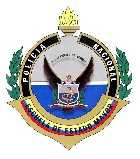 DATOS PERSONALES INFORMATIVOS DE LOS SEÑORES ALUMNOS DEL I CURSO DE JUSTICIA DE ESTADO MAYORGRADO:NOMBRES:APELLIDOS:C.C.:                                      LUGAR Y FECHA DE NACIMIENTO:ESTADO CIVIL:	              (CASADO, DIVORCIADO, EN PROCESO DE DIVORCIO, UNION DE HECHO, SEPARADO)UNIDAD A LA QUE PERTENECIA ANTERIORMENTE:TIEMPO DE PERMANENCIA EN LA UNIDAD ANTERIOR:DIRECCIÓN DE DOMICILIO EXACTA EN QUITO:         (Sector, calles, # casa, nombre de condominio, # dpto.)                                               TELEFONODIRECCIÓN DE DOMICILIO EXACTA DE SU LUGAR DE RESIDENCIA:       PROVINCIA                            CANTON                                  (Sector, calles, # casa, nombre de condominio, # dpto.)TLF. DOMICILIO:                           CELULAR:                               CORREO ELECTRONICO:DATOS DE LA CONYUGUENOMBRES Y APELLIDOS DE LA CONYUGUE: C.C.:                                     FECHA DE NACIMIENTO:DIRECCIÓN DE DOMICILIO EXACTA DE SU LUGAR DE RESIDENCIA:       PROVINCIA                            CANTON                                  (Sector, calles, # casa, nombre de condominio, # dpto.)TLF. DOMICILIO:                           CELULAR:                               CORREO ELECTRONICO:                                 DATOS DE LOS HIJOS# DE HIJOS (     ) NOMBRES:                                     			         GENERO:                                                                                                                             EDAD (    ) años                                                                                                EDAD (    ) años                                                                                                EDAD (    ) años                                                                                                EDAD (    ) añosEN CASO DE EMERGENCIA PERSONA A QUIÉN SE LE COMUNICARÁ:NOMBRE:                                              PARENTESCO:                                     TELEFONO:       FIRMADATOS PERSONALES INFORMATIVOS DE LOS  SEÑORES ALUMNOS DEL I CURSO DE INTENDENCIA DE ESTADO MAYORGRADO:NOMBRES:APELLIDOS:CEDULA DE CIUDADANIA O DOCUMENTO DE IDENTIFICACIÓN DE SU PAIS:NUMERO DE PASAPORTE:LUGAR Y FECHA DE NACIMIENTO:	ESTADO CIVIL:			(CASADO, DIVORCIADO, EN PROCESO DE DIVORCIO, UNION DE HECHO)UNIDAD A LA QUE PERTENECIA EN SU PAIS:DIRECCIÓN DE DOMICILIO EXACTA EN QUITO:       PROVINCIA                            CANTON                                  (Sector, calles, # casa, nombre condominio, # dpto.)TLF. DOMICILIO:                           CELULAR:                               CORREO ELECTRONICO:DATOS DE LA CONYUGUENOMBRES Y APELLIDOS DE LA CONYUGUE: C.C.:                                     FECHA DE NACIMIENTO:DIRECCIÓN DE DOMICILIO EXACTA DE SU LUGAR DE RESIDENCIA:       PROVINCIA                            CANTON                                  (Sector, calles, # casa, nombre o # de condominio, # dpto.)TLF. DOMICILIO:                           CELULAR:                               CORREO ELECTRONICO:DATOS DE LOS HIJOS# DE HIJOS (     ) NOMBRES:                                     			         GENERO:                                                                                                                             EDAD (    ) años                                                                                                EDAD (    ) años                                                                                                EDAD (    ) años                                                                                                EDAD (    ) añosEN CASO DE EMERGENCIA PERSONA A QUIÉN SE LE COMUNICARÁ:NOMBRE:                                              PARENTESCO:                                     TELEFONO:       FIRMA          DATOS PERSONALES INFORMATIVOS DEL PERSONAL ADMINISTRATIVO DE LA ESCUELA DE ESTADO MAYORGRADO:NOMBRES:APELLIDOS:C.C.:                                      LUGAR Y FECHA DE NACIMIENTO:ESTADO CIVIL:	              (CASADO, DIVORCIADO, EN PROCESO DE DIVORCIO, UNION DE HECHO, SEPARADO)UNIDAD A LA QUE PERTENECIA ANTERIORMENTE:TIEMPO DE PERMANENCIA EN LA UNIDAD ANTERIOR:DIRECCIÓN DE DOMICILIO EXACTA EN QUITO:         (Sector, calles, # casa, nombre de condominio, # dpto.)                                               TELEFONODIRECCIÓN DE DOMICILIO EXACTA DE SU LUGAR DE RESIDENCIA:       PROVINCIA                            CANTON                                  (Sector, calles, # casa, nombre de condominio, # dpto.)TLF. DOMICILIO:                           CELULAR:                               CORREO ELECTRONICO:DATOS DE LA CONYUGUENOMBRES Y APELLIDOS DE LA CONYUGUE: C.C.:                                     FECHA DE NACIMIENTO:DIRECCIÓN DE DOMICILIO EXACTA DE SU LUGAR DE RESIDENCIA:       PROVINCIA                            CANTON                                  (Sector, calles, # casa, nombre de condominio, # dpto.)TLF. DOMICILIO:                           CELULAR:                               CORREO ELECTRONICO:                                 DATOS DE LOS HIJOS# DE HIJOS (     ) NOMBRES:                                     			         GENERO:                                                                                                                             EDAD (    ) años                                                                                                EDAD (    ) años                                                                                                EDAD (    ) años                                                                                                EDAD (    ) añosEN CASO DE EMERGENCIA PERSONA A QUIÉN SE LE COMUNICARÁ:NOMBRE:                                              PARENTESCO:                                     TELEFONO:       FIRMAFMFMFM